Об определении средней рыночной стоимости одного квадратного метра общей площади жилого помещения на территории г. Зеленогорскана I квартал 2021 годаВ целях определения размеров единовременных денежных  выплат, размеров социальных  выплат для отдельных категорий граждан, а также в целях определения расчетной стоимости жилого помещения, приобретаемого (строящегося) для детей-сирот и детей, оставшихся  без попечения родителей, лиц из числа детей-сирот и детей, оставшихся без попечения родителей, лиц, которые относились к категории детей-сирот и детей, оставшихся без попечения родителей, лиц из числа детей-сирот и детей, оставшихся без попечения родителей, и достигли возраста 23 лет, в соответствии с Законами Красноярского края от 08.10.2009 № 9-3683 «О порядке  принятия на учет  и обеспечения  жилыми  помещениями  реабилитированных лиц, утративших жилые помещения в связи с политическими  репрессиями, и членов их семей в случае возвращения на прежнее место жительства в Красноярский край», от 24.12.2009 № 9-4225 «О наделении органов местного самоуправления муниципальных районов, муниципальных округов и городских округов края государственными полномочиями по обеспечению жилыми помещениями детей-сирот и детей, оставшихся без попечения родителей, лиц из числа детей-сирот и детей, оставшихся без попечения родителей», от 25.03.2010  №  10-4487 «О порядке обеспечения жильем отдельных категорий ветеранов, инвалидов и семей, имеющих детей-инвалидов, нуждающихся в улучшении жилищных условий», от 21.12.2010 № 11-5514 «О мерах социальной поддержки женщин, награжденных Почетным знаком Красноярского края «Материнская слава», руководствуясь Уставом города,ПОСТАНОВЛЯЮ:1. Определить на I квартал 2021 года в г. Зеленогорске:– среднюю рыночную стоимость одного квадратного метра общей площади жилого помещения в размере 46037 (сорок шесть тысяч тридцать семь) рублей 00 копеек;– среднюю рыночную стоимость строительства одного квадратного метра общей площади жилого помещения в размере 46037 (сорок шесть тысяч тридцать семь) рублей 00 копеек.2. Настоящее постановление вступает в силу в день, следующий за днем его опубликования в газете «Панорама».3. Контроль за выполнением настоящего постановления возложить на первого заместителя Главы ЗАТО г. Зеленогорска по жилищно-коммунальному хозяйству, архитектуре и градостроительству.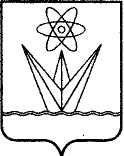 АДМИНИСТРАЦИЯЗАКРЫТОГО АДМИНИСТРАТИВНО – ТЕРРИТОРИАЛЬНОГО ОБРАЗОВАНИЯ  ГОРОДА  ЗЕЛЕНОГОРСКА КРАСНОЯРСКОГО КРАЯП О С Т А Н О В Л Е Н И ЕАДМИНИСТРАЦИЯЗАКРЫТОГО АДМИНИСТРАТИВНО – ТЕРРИТОРИАЛЬНОГО ОБРАЗОВАНИЯ  ГОРОДА  ЗЕЛЕНОГОРСКА КРАСНОЯРСКОГО КРАЯП О С Т А Н О В Л Е Н И ЕАДМИНИСТРАЦИЯЗАКРЫТОГО АДМИНИСТРАТИВНО – ТЕРРИТОРИАЛЬНОГО ОБРАЗОВАНИЯ  ГОРОДА  ЗЕЛЕНОГОРСКА КРАСНОЯРСКОГО КРАЯП О С Т А Н О В Л Е Н И ЕАДМИНИСТРАЦИЯЗАКРЫТОГО АДМИНИСТРАТИВНО – ТЕРРИТОРИАЛЬНОГО ОБРАЗОВАНИЯ  ГОРОДА  ЗЕЛЕНОГОРСКА КРАСНОЯРСКОГО КРАЯП О С Т А Н О В Л Е Н И ЕАДМИНИСТРАЦИЯЗАКРЫТОГО АДМИНИСТРАТИВНО – ТЕРРИТОРИАЛЬНОГО ОБРАЗОВАНИЯ  ГОРОДА  ЗЕЛЕНОГОРСКА КРАСНОЯРСКОГО КРАЯП О С Т А Н О В Л Е Н И Е 15.02.2021г. Зеленогорскг. Зеленогорск№   28-пГлава ЗАТО г. Зеленогорска                          М.В. Сперанский